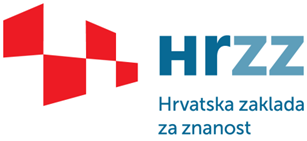 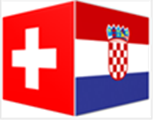 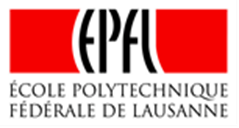 Tenure Track Pilot Programme (TTP-2018-07)Work PlanPlease fill the table according to suggested fields. Add new lines if necessary. Project proposal's title:Principal Investigator’s name:Starting date:Finishing date:ObjectivesActivitiesMilestones (M) Deliverables (D)Research group membersDuration of the activity 1 – 121 – 121 – 121 – 121 – 121 – 12ObjectivesActivitiesMilestones (M) Deliverables (D)Research group members Duration of the activity 13 - 2413 - 2413 - 2413 - 2413 - 2413 - 24ObjectivesActivitiesMilestones (M) Deliverables (D)Research group members Duration of the activity 25 – 3625 – 3625 – 3625 – 3625 – 3625 – 36ObjectivesActivitiesMilestones (M) Deliverables (D)Research group members Duration of the activity 37 - 4837 - 4837 - 4837 - 4837 - 4837 - 48ObjectivesActivitiesMilestones (M) Deliverables (D)Research group members Duration of the activity 49 - 6049 - 6049 - 6049 - 6049 - 6049 - 60